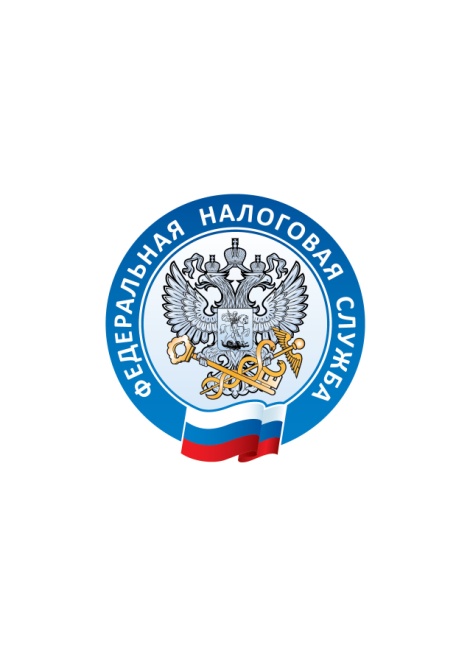 ВНИМАНИЮ НАЛОГОПЛАТЕЛЬЩИКОВ!В августе стартовала массовая рассылка налоговых уведомлений на уплату имущественных налогов за 2018 год.   Уплатить налог на имущество физических лиц, земельный и транспортный налоги за 2018 год необходимо в срок до 2 декабря текущего года. Не позднее 30 дней до наступления срока платежа налогоплательщикам будут направлены налоговые уведомления на их уплату.    Пользователи электронного сервиса «Личный кабинет для физических лиц» на сайте ФНС России уже сейчас могут увидеть суммы, начисленные за принадлежащие им объекты собственности. Налоговые уведомления на уплату имущественных налогов владельцам Личного кабинета направляются только в электронном виде, без дублирования по почте, за исключением случаев получения от пользователей Личного кабинета уведомления о необходимости получения документов на бумажном носителе.   Данный сервис позволяет не только получить информацию об объектах имущества и сумме начислений, но и оплатить налоги в режиме онлайн. Для этого достаточно ввести реквизиты банковской карты или воспользоваться онлайн-сервисом одного из предложенных банков-партнёров ФНС России.   Форма налогового уведомления утверждена приказом ФНС России от 07.09.2016 № ММВ-7-11/477@. Стоит отметить, что начиная с 2019 года в налоговом уведомлении будут указываться реквизиты для перечисления налогов в бюджетную систему Российской Федерации, при этом отдельный платежный документ (квитанция) направляться не будут.    Если налогоплательщик относится к льготной категории граждан, при получении налогового уведомления гражданину необходимо проверить, учтена ли льгота на уплату имущественных налогов. Данная информация отображается в графах «Размер налоговых льгот» (по имущественным налогам) и «Не облагаемая налогом сумма» (по земельному налогу)» указанного уведомления.Налоговая льгота по налогу на имущество физических лиц предоставляется в размере подлежащей уплате суммы налога в отношении одного, не используемого в предпринимательской деятельности объекта налогообложения каждого вида по выбору налогоплательщика, вне зависимости от количества оснований для применения налоговых льгот:- квартира, часть квартиры или комната;- жилой дом или часть жилого дома;- помещение или сооружение, указанные в подпункте 14 пункта 1 статьи 407 Налогового кодекса РФ;- хозяйственное строение или сооружение;- гараж или машино-место.По земельному налогу, для льготных категорий граждан действует федеральная льгота, которая уменьшает налоговую базу на кадастровую стоимость 600 квадратных метров одного земельного участка.   Кроме того с налогового периода 2018 года лицам, имеющим трех и более несовершеннолетних детей, предоставлены дополнительные налоговые вычеты, уменьшающие размер налога на кадастровую стоимость 5 кв.м общей площади квартиры, части квартиры, комнаты и 7 кв.м общей площади жилого дома, части жилого дома в расчете на каждого несовершеннолетнего ребенка, а также по земельному налогу на кадастровую стоимость 600 кв. м площади одного участка.   С подробной информацией о ставках и льготных категориях граждан по всем видам имущественных налогов можно ознакомиться на сайте www.nalog.ru в разделе «Справочная информация о ставках и льготах по имущественным налогам», либо обратившись лично в налоговые инспекции региона, либо в контакт-центр ФНС России по бесплатному телефону: 8-800-222-22-22.   В случае если гражданин относиться к категориям граждан, имеющим право на налоговую льготу, но льгота не учтена в полученном им налоговом уведомлении либо право на нее возникло у него впервые, необходимо подать в любой налоговый орган заявление о предоставлении льготы по установленной форме (приказ ФНС России от 14.11.2017 № ММВ-7-21/897@).   Если, в налоговом уведомлении имеется некорректная информация о налогоплательщике или об объектах его имущества, то для её проверки и актуализации необходимо обратиться в налоговые органы любым удобным способом: лично, направить обращение по почте заказным письмом или с использованием интернет-сервисов ФНС России: «Личный кабинет для физических лиц», «Личный кабинет индивидуального предпринимателя», «Обратиться в ФНС России».